ҠАРАР                               			       ПОСТАНОВЛЕНИЕ01 март 2018 й.                                № 04/1-П                           01 марта 2018 г.Акъяр ауылы                                                                                           село АкъярОб утверждении плана противодействия коррупции в сельском поселении Акъярский сельсовет муниципального района Хайбуллинский район Республики Башкортостан на 2018 годВ соответствии с распоряжением Главы Республики Башкортостан от 29 декабря 2017 года № РГ-257 «Об утверждении плана мероприятий по противодействию коррупции в Республике Башкортостан на 2018 год»,  Администрация сельского поселения Акъярский сельсовет муниципального района Хайбуллинский район Республики Башкортостан постановляет:	1. Утвердить план противодействия коррупции в сельском поселении Акъярский сельсовет муниципального района Хайбуллинский район Республики Башкортостан на 2018 год.2. Контроль за исполнением настоящего постановления возложить на управляющего делами Администрации сельского поселения Акъярский сельсовет муниципального района Хайбуллинский район Республики Башкортостан Якупову Г.И.3. Обнародовать настоящее постановление на информационном стенде Администрации сельского поселения Акъярский сельсовет муниципального района Хайбуллинский район Республики Башкортостан.Глава сельского поселения:				Э.А.БуранбаевПриложение № 1 к постановлению Администрациисельского поселения Акъярский сельсовет муниципального района Хайбуллинский район Республики Башкортостан   от 01 марта 2018 г. № 04-ППеречень мероприятийБАШҠОРТОСТАН РЕСПУБЛИКАҺЫ      ХӘЙБУЛЛА РАЙОНЫ муниципаль районыНЫҢ АҠЪЯР АУЫЛ СОВЕТЫАУЫЛ БИЛӘМӘҺЕ ХАКИМИӘТЕ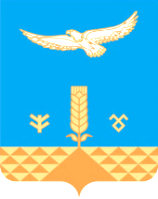 АДМИНИСТРАЦИЯ СЕЛЬСКОГО ПОСЕЛЕНИЯ  АКЪЯРСКИЙ СЕЛЬСОВЕТ МУНИЦИПАЛЬНОГО РАЙОНА ХАЙБУЛЛИНСКИЙ РАЙОН РЕСПУБЛИКИ БАШКОРТОСТАН№ 
п/пМероприятиеСроки исполне-нияИсполнителиОжидаемый     
результатПринятие плана мероприятий по противодействию коррупции в сельском поселении на 2018 год1 кварталГлава СП, управляющий деламиПрофилактика      
коррупционных     
правонарушенийРазработка проектов и принятие нормативных правовых актов в сфере противодействия коррупции в течение годаГлава СП, управляющий деламиПрофилактика      
коррупционных     
правонарушенийПроведение антикоррупционной       
экспертизы нормативных правовых   актов сельского поселения и их проектов,  привлечение независимых экспертов. Обеспечение устранения выявленных коррупциогенных факторов             в течение годаУправляющий деламиАнтикоррупционная 
оптимизация       
нормотворческого  процессаОбобщение  и распространение    опыта (по мере наработки) проведения   антикоррупционной       экспертизы нормативных правовых актов и их проектов, мониторинг практики правопримененияв течение годаУправляющий деламиРаспространение   
положительного    
опытаОпределение  должностных  лиц, ответственных за обеспечение профилактики коррупционных       правонарушений          Учреждения, организацииУсиление          
организованности и профессионализма в
противодействии  коррупцииПроведение проверок соблюдения  муниципальными служащими порядка прохождения муниципальной службы,  в том числе соблюдения ограничений,            предусмотренных  законодательством .  Осуществление работы по формированию у служащих отрицательного отношения к коррупции    в течение годаГлава сельского поселенияОбеспечение ранней
профилактики      
коррупционных     
правонарушений   и гласности         
антикоррупционных  мерПроведение обсуждений практики применения антикоррупционного законодательства с муниципальными служащими (не реже одного раза в год);стимулирование муниципальных служащих к предоставлению информации об известных им случаях коррупционных правонарушений, нарушений требований к служебному поведению, ситуациях конфликта интересовв течение годаГлава сельского поселенияПрофилактика      
коррупционных     
правонарушенийСовершенствование работы по выявлению, предотвращению и урегулированию конфликта интересов в отношении лиц, замещающих должности, по которым установлена обязанность принимать меры по предотвращению и урегулированию конфликта интересовПроверка соблюдения служащими ограничений и запретов, требований о предотвращении или урегулировании конфликта интересов, исполнения ими обязанностей, установленных Федеральным законом «О противодействии коррупции».Объективное применение мер дисциплинарной ответственности к муниципальным служащим в каждом случае несоблюдения ими запретов, ограничений и требований, установленных в целях противодействия коррупциив течение годаУправляющий деламиПрофилактика      
коррупционных     
правонарушенийПроведение работы по анализу сведений о доходах, расходах, об имуществе и обязательствах имущественного характера, представляемых гражданами, претендующими на замещение должностей муниципальной службы, замещающими должности муниципальной службы, и муниципальными служащимиапрельУправляющий деламиПрофилактика      
коррупционных     
правонарушенийОрганизация проведения оценки коррупционных рисков, возникающих при реализации полномочий, и внесение уточнений и изменений в перечень должностей муниципальной службы, замещение которых связано с коррупционными рискамив течение годаГлава СП, управляющий деламиПрофилактика      
коррупционных     
правонарушенийОрганизация обучения и повышения квалификации служащих, в должностные обязанности которых входит участие в противодействии коррупции, по антикоррупционным программам дополнительного профессионального образованияв течение годаАдминистрация Повышение профессионализма в
противодействии  коррупцииВнедрение в деятельность по профилактике коррупционных правонарушений компьютерных программ, разработанных на базе специального программного обеспечения («Справки БК» и «Справки ГС»), в целях заполнения и формирования в электронной форме справок о доходах, расходах, об имуществе и обязательствах имущественного характерамарт Администрация сельского поселенияПовышение профессионализма в
противодействии  коррупцииСоздание       постоянно действующих      каналов связи  руководителей с населением (выездные приемы, "прямые",      "горячие" телефонные  линии, интернет-приемные и др.)в течение годаГлава сельского поселенияОрганизация       
конструктивного   
диалога    органов
местного
самоуправления   с      
обществомПроведение мониторинга обращений граждан и организаций, в том числе в средствах массовой информации, в целях выявления коррупционных проявлений, своевременное рассмотрение и принятие мер в течение годаУправляющий деламиПрофилактика      
коррупционных     
правонарушенийОбеспечение своевременного размещения нормативных правовых актов, их проектов и материалов по противодействию коррупции на официальном сайте сельского поселенияв течение годаУправляющий деламиПрофилактика      
коррупционных     
правонарушенийПросвещение муниципальных служащих по антикоррупционной тематике и методическое обеспечение служебной деятельности муниципальных служащих (разработка памяток по ключевым вопросам противодействия коррупции; организация в рамках проведения конкурсных процедур анкетирования, тестирования или иных методов оценки знания положений антикоррупционного законодательства; обеспечение организации различных видов информирования по вопросам противодействия коррупции (вводные беседы для граждан, впервые поступивших на муниципальную службу; обучение и семинары по ключевым вопросам противодействия коррупции, затрагивающим всех или большинство муниципальных служащих; специальные семинары в случае существенных изменений законодательства в сфере противодействия коррупции, затрагивающих муниципальных) служащих; проведение регулярной работы по разъяснению исполнения требований антикоррупционного законодательства муниципальными служащими, увольняющимися с муниципальной службы, чьи должности входили в перечень, установленный в соответствии с Указом Президента Российской Федерации от 21 июля 2010 г. № 925 «О мерах по реализации отдельных положений Федерального закона «О противодействии коррупции»; ознакомление служащих с изменениями положений законодательства Российской Федерации о противодействии коррупциив течение годаГлава СП, управляющий деламиПовышение профессионализма в
противодействии  коррупцииСовершенствование системы внутреннего финансового аудита и повышение эффективности целевого использования бюджетных средствв течение годаГлава сельского поселенияПрофилактика      
коррупционных     
правонарушенийСовершенствование системы учета муниципального имущества и повышение эффективности его использования.  Проведение анализа итогов        проводимых конкурсов и аукционов по продаже объектов муниципальной    собственности  с   целью выявления фактов незаконного занижения их
стоимости. Проведение анализа на предмет коррупционных проявлений между должностными лицами заказчика и участника закупок.             в течение годаГлава сельского поселенияВыявление и пресечение        
коррупционных     
правонарушений;   
профилактика      
правонарушений   и
злоупотребленийОрганизация   проведения социологичес-кого опроса населения, отдельных категорий граждан, в т.ч. представителей малого и среднего предпринимательства. Мониторинг  данных социологического опроса        в течение годаУправляющий деламиВыявление и пресечение        
коррупционных     
правонарушений;   
формирование      
антикоррупционного общественного     
мненияОрганизация проведения "круглых         столов" представителей органов МСУ, предпринимателей и общественности в целях обмена мнениями по вопросам взаимоотношения власти и бизнеса, разработки согласованных мер по  обеспечению   в рамках  закона   свободы экономической деятельности, снижению административного  давления.Содействие в принятии подведомственными организациями и учреждениями в соответствии со статьей 13.3 Федерального закона «О противодействии коррупции» мер по предупреждению коррупции и контроль за их реализацией              в течение годаАдминистрация сельского поселенияОбеспечение свободы           
экономической     
деятельности     в
рамках  закона, снижение          
административного 
давленияПроведение   комплексных целевых   проверок    на предмет выявления
нарушений в сферах, где наиболее          высоки коррупционные риски:     - при регистрации прав;   - при предоставлении земельных  участков  для строительства жилья, торговых   объектов  и объектов,   используемых коммерческими организациями;  - при   сдаче в аренду муниципального имущества коммерческим организациям    Повышение эффективности противодействия коррупции при учете и использовании  муниципального имущества, в том числе осуществление работы по недопущению возникновения конфликта интересов в данной сфере деятельности (проведение анализа аффилированных связей должностных лиц, участвующих в принятии решений о предоставлении муниципального имущества, с физическими и юридическими лицами - получателями имущества)в течение годаГлава сельского поселенияРанняя            
профилактика      
правонарушений   и
злоупотреблений  в
этих сферах;      
выявление  и пресечение        
коррупционных     
правонарушенийПовышение эффективности противодействия коррупции при осуществлении закупок товаров, работ, услуг для муниципальных нужд, в том числе осуществление работы по недопущению возникновения конфликта интересов в данной сфере деятельности (проведение анализа аффилированных связей членов закупочных комиссий с участниками закупок)в течение годаГлава сельского поселенияСовершенствование работы по противодействию коррупцииОбеспечение проведения социологических исследований для оценки уровня коррупции в сельском поселении в течение годаГлава СП, управляющий деламиСовершенствование работы по противодействию коррупцииПовышение эффективности информационно-пропагандистских и просветительских мер, направленных на создание в обществе атмосферы нетерпимости к коррупционным проявлениям Отражение  в   средствах массовой информации,  на информационных  стендах, на   сайтах    в    сети Интернет   сведений о фактах привлечения к ответственности должностных лиц за коррупционные правонарушения          в течение годаУправляющий деламиФормирование      
антикоррупционного общественного     
мненияСодействие общественным организациям в проведении просветительских мероприятий по антикоррупционной тематикев течение годаУправляющий деламиФормирование      
антикоррупционного общественного     
мненияПроведение мероприятий, посвященных Международному дню борьбы с коррупциейдекабрь Управляющий деламиСовершенствование работы по противодействию коррупции